KАРАР							РЕШЕНИЕ23 сентября 2014 года № 3-12/27з	О внесении изменений в решение Совета городского округа город Стерлитамак Республики Башкортостан от 14 марта 2012 года №3-8/1з «Об избрании состава постоянной комиссии по вопросам использованияземель и природных ресурсов, жилищно-коммунального хозяйства, торговли и иных видов услуг населению Совета городского округа город Стерлитамак Республики Башкортостан третьего созыва»В соответствии с решением Совета городского округа город Стерлитамак от 23 сентября 2014 года № 3-10/27з «О досрочном прекращении полномочий депутата Совета городского округа город Стерлитамак Республики Башкортостан от единого избирательного округа Макушева Н.А.», решением территориальной избирательной комиссии от 15.09.2014 года №491 «Об установлении общих результатов дополнительных выборов депутата Совета городского округа город Стерлитамак Республики Башкортостан  третьего созыва по одномандатному избирательному округу №4» Совет городского округа город Стерлитамак Республики БашкортостанР Е Ш И Л:1. Внести в решение Совета городского округа город Стерлитамак Республики Башкортостан от 14 марта 2012 года №3-8/1з «Об избрании состава постоянной комиссии по вопросам использования земель и природных ресурсов, жилищно-коммунального хозяйства, торговли и иных видов услуг населению Совета городского округа город Стерлитамак Республики Башкортостан третьего созыва» следующие изменения и дополнения:1) исключить из состава постоянной комиссии по вопросам использования земель и природных ресурсов, жилищно-коммунального хозяйства, торговли и иных видов услуг населению Макушева Николая Александровича;2) включить в состав постоянной комиссии по вопросам использования земель и природных ресурсов, жилищно-коммунального хозяйства, торговли и иных видов услуг населению депутата по избирательному округу №4 Даминева Рустема Рифовича.Глава городского округа-председатель Советагородского округагород СтерлитамакРеспублики Башкортостан						Ю.И.Никифоров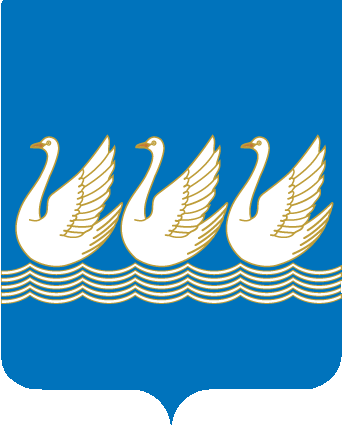 Башkортостан РеспубликаhыСтeрлетамаk kалаhыkала округыСоветы453100, Стeрлетамаk, Октябрь проспекты, 32тел. 24-16-25, факс 24-15-74Республика БашкортостанСОВЕТгородского округагород Стерлитамак453100, Стерлитамак, проспект Октября, 32тел. 24-16-25, факс 24-15-74